消费品召回计划生产者名称漳州市龙文区集盛塑料厂产品名称密胺碗品牌/涉及数量560个型号/规格807 /4.5寸生产起止日期2022.03.31生产批号/批次20220331产品描述及外观图片4.5寸密胺碗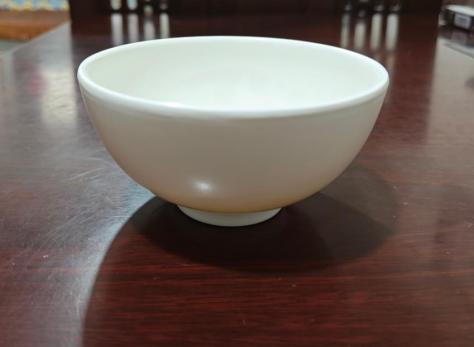 存在的缺陷产品标签所标注的使用温度过高（100℃），在该温度下使用该产品，可能会迁移出三聚氰胺。可能导致的后果消费者长时间接触三聚氰胺，可能会对使用者身体造成伤害 。避免损害发生的应急处置方式消费者暂停使用该产品具体召回措施将产品标签更换为使用温度正确的产品标签 召回负责机构漳州市龙文区集盛塑料厂召回联系方式13960094932召回进度安排2023年6月29日至2023年9月29日，及时联系经销商停售本产品，并在门店内张贴召回公告，说明召回具体事宜，为购买该批次产品的消费者更换新标签。同时，消费者也可拨打电话13960094932了解具体事宜。其他需要报告的内容无其他信息相关用户也可以登录国家市场监督管理总局缺陷产品管理中心网站、中国产品安全与召回信息网或关注微信公众号（SAMRDPAC)，或拨打缺陷产品管理中心热线电话：010-59799616，了解更多信息。